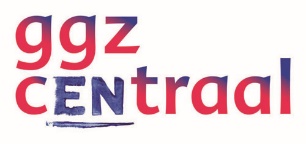 Refereeravond “een levensloopperspectief op psychiatrische ziektebeelden’ GGz Centraal, A- opleiding, P- opleidingen, VS- opleidingDatum: maandag 3 juni 2019Locatie: de Veste, Zon & Schild AmersfoortDe tweede avond van de reeks refereeravonden met het thema “een levensloopperspectief op psychiatrische ziektebeelden” zal het onderwerp “ functionele ontwikkeling en ontwikkeling van hersengebieden door de levensloop heen en wat betekent dit voor psychiatrische stoornissen” .Lezingen:Dr. Arjan Videler is hoofd behandelzaken bij ProPersona, supervisor van de Vereniging voor Gedragstherapie en Cognitieve therapie en docent aan de RINO Zuid en de RINO Groep.Drs. Matthijs Bogaerts is directeur behandelzaken Emerhese/Fornhese en klinisch psycholoog bij GGz Centraal. Inleiding:Geleidelijk aan ontstaat er een steeds sterkere focus op een levensloopperspectief op psychopathologie. Hierbij gaat het over hoe psychiatrische ziektebeelden zich ontwikkelen door de levensloop heen, in interactie met biologische, psychologische en sociale factoren. Deze factoren kunnen de psychische problemen in stand houden of verergeren en zijn daarom cruciaal voor het bieden van een interventie binnen de specialistische GGZ om daarmee de zorg op de fase van psychiatrische stoornis te kunnen afstemmen.In deze reeks refereeravonden belichten we actuele kennis en inzichten vanuit diverse specialistische disciplines werkzaam in de GGZ. Zo is er aandacht voor neuropsychologische ontwikkeling door de levensloop heen, risicofactoren en vroege voorlopers en interactie van psychiatrische ziektebeelden met cognitieve ontwikkelingsfactoren, zowel in bij voorbeeld infants als in ouderen. Leerdoelen:U heeft kennis van de belangrijke cognitieve, psychologische en sociale factoren die van belang zijn in de ontwikkeling van en interactie met psychopathologie en psychiatrische ziektebeelden; U heeft kennis over recente wetenschappelijke inzichten op het gebied van belangrijke transitiemomenten in de ontwikkeling van psychische gezondheid; U heeft kennis van de actuele wetenschappelijke inzichten op het gebied van belangrijke psychiatrische ziektebeelden in de diverse ontwikkelingsfases, zoals depressieve stoornissen en persoonlijkheidsstoornissen;U wordt uitgedaagd een opinie te vormen over wat een ontwikkelingsperspectief en klinische stadiering betekenen voor de patiëntenzorg in de specialistische GGZProgramma: 17.30 - 18.20 uur			Inloop onder genot van soep en broodjes18.30 – 18.40	opening en welkom door dagvoorzitter; dr. Christel Hessels 18.40 - 19.25	Lezing,  dr. Arjan Videler, inclusief discussie19.25 - 19.35			Pauze19.35 – 20.20			Lezing drs. Matthijs Bogaerts, inclusief discussie 20.20					Sluiting en afsluitend drankjeCommissie:Dr. H.J.G.M. van Megen, A- opleider, psychiater/psychotherapeut, Angst- en Dwang GGz CentraalDr. C. Hessels, P-opleider en klinisch psycholoog programma HYPE, GGz CentraalDrs. M. de Leeuw, Opleider Verpleegkundig Specialist GGZ /Teamleider zorg FACT/Verpleegkundig specialist GGZ GGz CentraalDr. P. Roberto Doornebal-Bakker, psychiater en genetisch epidemioloog, plaatsvervangend opleider en opleider aandachtsgebied volwassenenpsychiatrie GGz CentraalDrs. M. Bogaerts, klinisch psycholoog en directeur behandelzaken Fornhese en Emerhese, GGz Centraal